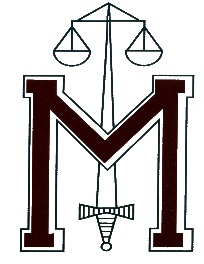 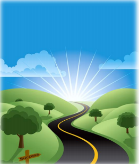 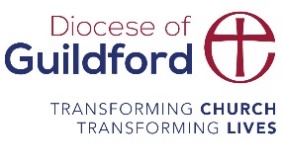                            ”Love your neighbour as yourself" Luke 10:27                                                                                                                                            Star Pupil Certificates Star Pupil Certificates Star Pupil Certificates Star Pupil Certificates Year 3Year 4 Year 5 Year 6MorpurgoJoshua BShrishti MChloe DCurieArchie MPoppy PEthan CLuther KingAlexandru UDevon RFateha BAttenboroughAbel SAbigail TTate MRosenDylan GAmira SErica GFlemingCallan BCharlotte WOscar MMandelaIsla MJames WLilly CColumbusTalia MFreddie WIzzy CRowling May WMillie KD’arcy SHawkingHoney GTilliee DJames SParksHangsuma LNancy WLuke HShackletonHannah BLeo H-HAlisha GWord of the Week – Week Commencing 24th September 2021Word of the Week – Week Commencing 24th September 2021Word of the Week – Week Commencing 24th September 2021Word of the Week – Week Commencing 24th September 2021Year 3Year 4Year 5Year 6techniqueluxuriousiridescentcataclysmicSpelling Certificates Spelling Certificates Spelling Certificates Spelling Certificates Year 3Year 4 Year 5 Year 6MorpurgoJoshua BSrishti MChloe DCurieArchie MAiden MRiley BLuther KingMegan IRory DMatthew BAttenboroughElsa AHugh WImelia S-HRosenMonty SJoshua SZina UFlemingGelsang GLesi IOscar MMandelaFaythe HZara WNoah RColumbusMollie-Rose M-PAdhvik KLogan SRowling Olivia GEduard MKevin DHawkingKiera WOliver DJames BParksWarren D-L-HIssy MFinley GShackletonChloe RNoah WJack P